避難訓練実施報告書※提出期限：１０月１３日（金）【提出方法】持参・FAX・E-Mail・電子申請　のいずれか　　持参：企画課町づくり推進室　又は　分庁総合窓口課FAX：68-3866　　E-Mail：ｍachidukuri@houki-town.jp　　電子申請アドレス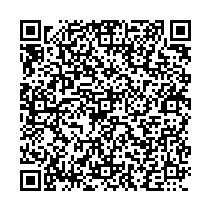 https://apply.e-tumo.jp/town-houki-tottori-u/offer/offerList_detail?tempSeq=9295①集落名②報告者氏名③避難所④避難終了時刻　　午前　　　時　　　分⑤避難人数　　　　　　　人⑥そ　 の 　他（訓練実施に関して気になったところ、工夫したところ　など）（例）避難経路（町道●●線〇〇宅付近）に大きな段差があり、車いすの方の避難が困難であると感じた。（例）独居高齢者等が一人で行動することがないよう、隣家の方が声掛けを行い、二人以上で避難するようにした。⑥そ　 の 　他（訓練実施に関して気になったところ、工夫したところ　など）